Муниципальное бюджетное учреждение дополнительного образования «Дом детского творчества «Кировский»ОТКРЫТОЕ ЗАНЯТИЕпо дополнительной общеобразовательной общеразвивающей программе                “Времен связующая нить”           Группа № 1.3 ,    год обученияВозраст детей:  7-8 летСоставитель:Фролова Анастасия Станиславонапедагог дополнительного образованияНовосибирск, 2024 год                                                                               Тема занятия: Гирлянда «Пасхальные зайчики» Цель: Создание Пасхальной атрибутики Задачи:сформировать у младшего школьника мотивацию к осознанному нравственному поведению, основанного на знании культурных и религиозных традиций многонационального народа России и уважении к ним ;сформировать представление о понятии «Пасха»;показать ценность достижений культуры для человечества;развитие трудолюбия, отзывчивости;развитие любознательности;развитие воображения, наблюдательности;развитие индивидуальных творческих способностей обучающихся,формирование устойчивого интереса к творческой деятельности;Форма учебного занятия:  сочетаются различные формы занятия:беседа, мастер-класс, самостоятельная работа учащихся, практическая работа.Формы организации деятельности учащихся:  групповаяМетоды обучения:1.Наглядные:-метод иллюстрации(фото, картинки по тематике занятия)- наблюдение.2.Словесные:-объяснение материала по теме3Практические:Выполнение работыУчебно – методическое и материально – техническое оснащение занятия:-работа с литературой  ;-работа с фото и изображениями по заданной темеПланируемые результаты:приобретение знаний  о понятии «Пасха» и ее  традициях;развить трудолюбие, ответственность, отзывчивость;приобрести навыки самостоятельной работы;умение уважительно  и бережно относиться к традициям своей страны;приобретение комплекса знаний и навыков по выполнению творческой работы  «Пасхальные зайчики».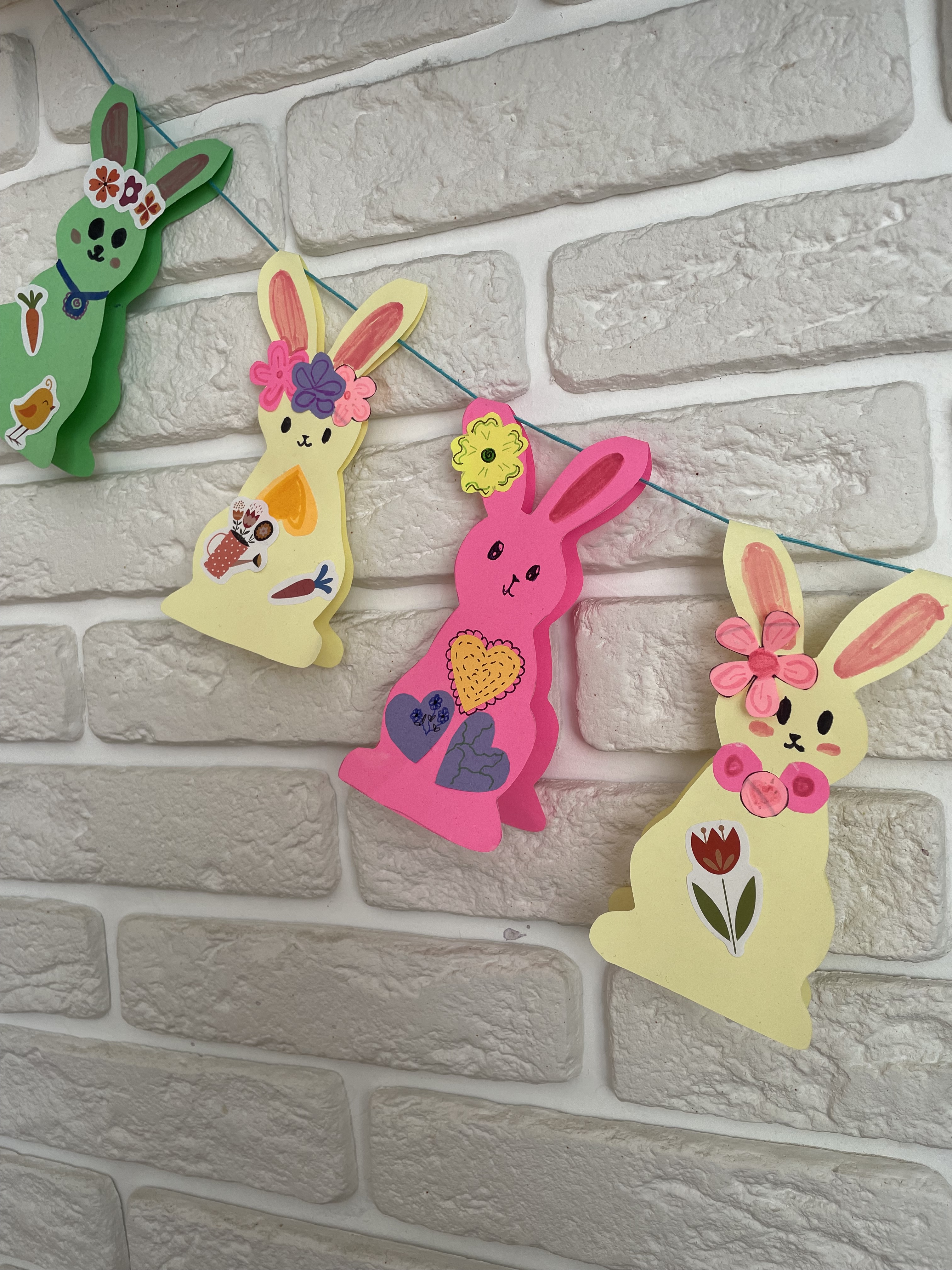 Этапы занятияВремя(в мин.)Задачи этапаДеятельность педагогаДеятельность  учащихсяФормируемые УУДОрганизационный момент5Подготовка детей к работеСоздание психологического настроя , активизация внимания,вступительное слово.Ознакомление с темой занятия и ее значение.-самоопределение,-планирование,-положительное отношение к учебной деятельностиИзучение нового материала81)Ознакомить с понятием Пасха , с историей празднования и традициями.2)Ознакомить с символами ПасхиРассказ об истории и традициях празднования Светлой Пасхи,  иллюстраций по тематике занятия.2)Показ иллюстраций с главными символами Светлой пасхи,чтение литературы 1)Диалог на тему Пасха2)Просмотр иллюстраций и литературы по заданной теме-обладают знаниями о религиозных традициях и бережного отношения к ним-.выражать свои мысли с соответствующими  возрасту полнотой и точностью;извлекать информацию из иллюстрацииЗакрепление нового материала251)Привить навыки самостоятельной работы и трудолюбия.2)Приобретение навыков для эффективного выполнения творческой работы.Рекомендаций по выполнению  гирлянды:выбор цветной бумаги и шаблонов для украшений зайцев.показ техники выполнения гирлянды используются  примеры работ  Выполнение творческого задания -выраженной устойчивой учебно-познавательной мотивации и интересов учения;-готовности к самообразованию и самовоспитанию.-планировать пути достижения целей;-устанавливать целевые приоритеты;-уметь самостоятельно контролировать свое время и управлять им;Контроль5Контроль усвоения нового материалаПросмотр творческих работ на начальном этапе, если есть затруднения по выполнению работы-нахождение области затруднения и пути решения проблемы.Выполнение рекомендаций по устранению ошибок.-адекватно самостоятельно оценивать правильность выполнения действия и вносить необходимые коррективы в исполнение, как в конце действия, так и по ходу его реализации;Рефлексия2Соотнесение цели учебной деятельности и ее результатовУстный опрос учащихся о :-степень тяжести выполнения творческой работы-выводы по теме занятияОценка своих успехов(неудач) в выполнении заданий.  -адекватно оценивать свои возможности достижения цели определенной сложности в различных сферах самостоятельной деятельности.